Enw'r ymgeisydd:      				Rhif yr ymgeisydd:      Enw'r ganolfan:      	Rhif y ganolfan:      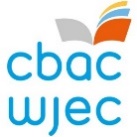 TAG Iechyd a Gofal Cymdeithasol, a Gofal Plant Uned 6 Asesiad di-arholiadTAFLEN FARCIAU a FFURFLEN DATGANIADUned 6 Asesiad di-arholiad: Tasg 1Uned 6 Asesiad di-arholiad: Tasg 1Uned 6 Asesiad di-arholiad: Tasg 1Uned 6 Asesiad di-arholiad: Tasg 1Uned 6 Asesiad di-arholiad: Tasg 1TasgauMarc UchafMarc y GanolfanMarc y CymedrolwrSYLWADAU'R GANOLFANTasg 1Tasg 1Tasg 1Tasg 1(a)6(b) (i)6(b) (ii)8(c)8(ch)6(d) (i)6(d) (ii)10Cyfanswm50Uned 6 Asesiad di-arholiad: Tasg 2Uned 6 Asesiad di-arholiad: Tasg 2Uned 6 Asesiad di-arholiad: Tasg 2Uned 6 Asesiad di-arholiad: Tasg 2Uned 6 Asesiad di-arholiad: Tasg 2TasgauMarc UchafMarc y GanolfanMarc y CymedrolwrSYLWADAU'R GANOLFANTasg 2Tasg 2Tasg 2Tasg 2(a)6(b)8(c) (i)6(c) (ii)14(c) (iii)8(ch)8Cyfanswm50CYFANSWM     100Sylwadau ar yr asesiad di-arholiadI'w gwblhau gan yr unigolyn sy'n goruchwylio'r asesiad di-arholiadNodwch a gafodd cymorth y tu hwnt i arweiniad goruchwylio arferol ei roi ac, os felly, sut mae hyn wedi effeithio ar y marciau a gafodd eu dyfarnu.HYSBYSIAD I YMGEISWYRRhaid i'r gwaith rydych chi'n ei gyflwyno i'w asesu fod wedi ei wneud gennych chi.Os byddwch chi wedi copïo gwaith rhywun arall, wedi caniatáu i ymgeisydd arall gopïo eich gwaith chi, neu wedi twyllo mewn unrhyw ffordd arall, mae'n bosibl y cewch eich diarddel o’r cymhwyster dan sylw o leiaf.DATGANIAD GAN YR ATHRO/ATHRAWESDATGANIAD GAN YR YMGEISYDDRwy'n cadarnhau bod gwaith yr ymgeisydd wedi ei gyflawni o dan yr amodau a nodwyd yn y fanyleb.Rwyf wedi dilysu gwaith yr ymgeisydd ac rwy’n fodlon, hyd y gwn i, mai gwaith yr ymgeisydd yn unig yw’r hyn a gynhyrchwyd.Mae'r ymgeisydd wedi cyfeirio'n glir at unrhyw ffynonellau ac unrhyw offer DA a ddefnyddiwyd yn y gwaith. Rydw i'n deall bod gwneud datganiad ffug yn fath o gamymddwyn.Llofnod yr athro/athrawes:      Dyddiad:      Rwyf wedi darllen a deall yr Hysbysiad i Ymgeiswyr (uchod). Rwyf wedi cynhyrchu'r gwaith a atodir heb gymorth, heblaw am y cymorth hwnnw mae fy athro/athrawes wedi esbonio ei fod yn dderbyniol o fewn y fanyleb.Yr wyf wedi cyfeirio'n glir at unrhyw ffynonellau ac unrhyw offer DA a ddefnyddiwyd yn y gwaith. Rydw i'n deall bod gwneud datganiad ffug yn fath o gamymddwyn.Llofnod yr ymgeisydd:      Dyddiad:      